 AMEEN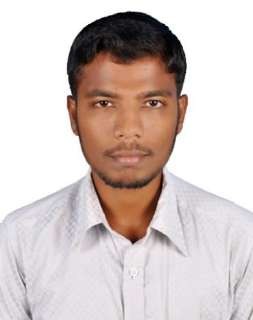 MECHANICAL ENGINEER (QUALITY CONTROLLER) E-mail: ameen-394627@2freemail.com Tamil nadu, India.Career objectives:A responsible and challenging entry level position that will utilize my education and background, expand my knowledge, and offer opportunities for personal and professional growth.Educational Qualification:Completion of bachelor degree in engineering and technology in the department of MECHANICAL ENGINEERING with FIRST CLASS at ANNA UNIVERSITY, CHENNAI on 2017.Work Experiences:Recent experience:Quality controllerSinganallur, Coimbatore. JULY 2018 – JUNE 2019.Roles & Responsibilities:To check the quality of the material or products (job).By using instruments like gauges, budge rod and hand grip gauge etc…Production department produce the spur gear and we can check the quality.By using computer numerical control (CNC) & vertical machining center (VMC).Spur gear is our major product and it is made up of cast iron.It is used in many industries like automobiles.To measure the diameter of the product by measuring gauges.There are two gauges “internal & external diameter measuring gauges.Fix the tolerance limit for required diameter.Spur gear having teeth and it contains some distance to measure.External diameter needs upto the +-0.3 tolerance limits.Using a rod grip to measure the perpendicular teeth distance.Also using a rod role (budge) to measure gear hole.Finally, the product (job) is transferred to the quality assurance section.Previous experience:Training engineer (coordinator)Cuddalore. JULY 2017 – JUNE 2018.Roles & Responsibilities:Working as a training engineer to learn following duties.Working as a site coordinator to scheduling the duties.Handling construction site project with coordination.Knowledge in handling of machineries like lathe (cnc), grinder and driller.Working with efficient plumbers & electricians as an helper.Gaining of knowledge in pipeline fittings & joints.To use the fitting & joints for required pipeline with definite dimensions.Academic projects:MINI PROJECT: Power generation using speed breakers.MAIN PROJECT: Drain water cleaner by chain sprocket mechanism.Software exposure:Basic knowledge in PRO-E (Creo) & AutoCAD software.Good knowledge in Microsoft office (Word, Power point & excel).Proficient in Microsoft Windows (8, 10) operating systems.Personal details:Date of Birth	: JUNE, 1996Gender	: MALEMarital status	: UNMARRIEDReligion	: ISLAMNationality	: INDIAN (TAMILNADU) Languages known	: ENGLISH, TAMILDeclaration:I hereby confirm that the information furnished above is all true to the best of my knowledge.DATE:PLACE:	(AMEEN )